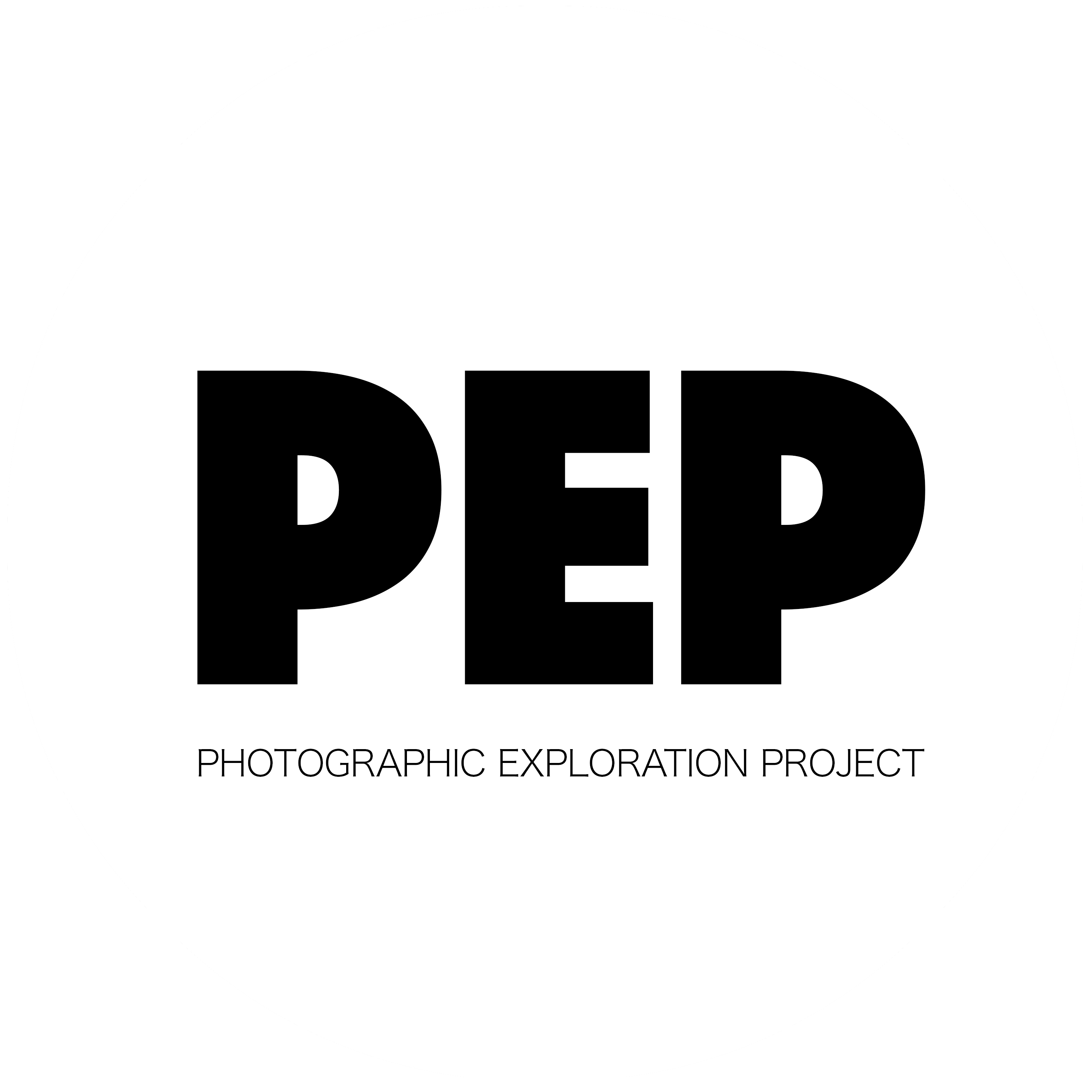 OPEN CALL -SUBMISSION FORMFirst Name:Last Name:Nationality:Country of residency:Date of Birth:Complete Address:Phone number:Email:Website:Instagram:Facebook:About the artist (short bio, max. 500 characters):Artwork Title (1):Artwork Description (max. 500 characters) (1):Artwork Title (2):Artwork Description (max. 500 characters) (2):Artwork Title (3):Artwork Description (max. 500 characters) (3):Where did you learn about this opportunity? I have read and agreed to the rules and guidelines (YES/NO):